EGRI HITTUDOMÁNYI FŐISKOLAMINŐSÉGBIZTOSÍTÁSI SZABÁLYZAT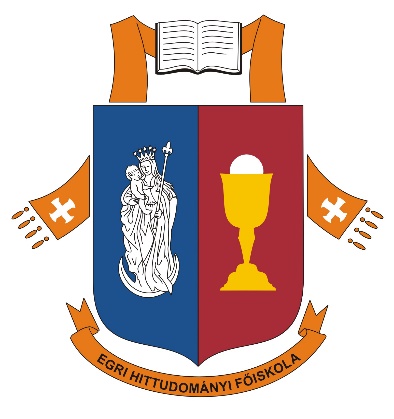 Hatályos 2021. december 16. napjától.MINŐSÉGBIZTOSÍTÁSI SZABÁLYZATAz Egri Hittudományi Főiskola (a továbbiakban: Főiskola) Szenátusa a nemzeti felsőoktatásról szóló 2011. évi CCIV. törvény rendelkezéseivel továbbá a Főiskola Szervezeti és Működési Szabályzatával (a továbbiakban: SZMSZ) összhangban az alábbi szabályokat alkotja.részÁltalános rendelkezésekA szabályzat célja(1) A Főiskola minőségirányítási rendszerének célja a küldetésnyilatkozatban és a minőségpolitikában megfogalmazottak megvalósítása során a minőségi szempontok érvényesítése.A jelen szabályzat szerinti minőségbiztosítási rendszer kialakítása az intézmény adottságaival, a hatályos egyházi és magyar állami jogszabályokkal, az Európai Felsőoktatási Térség Minőségbiztosítási Sztenderdjei és Irányelvei (Brüsszel, 2015) c. dokumentummal (a továbbiakban: ESG 2015), az Agenzia della Santa Sede per la Valutazione e la Promozione della Qualità delle Università e Facoltà ecclesiastiche (AVEPRO) irányelveivel, valamint a Magyar Felsőoktatási Akkreditációs Bizottság (MAB) és akkreditációs szempontrendszereivel és ajánlásaival összhangban történt.Szabályzat hatályaA jelen szabályzat hatálya kiterjed az Egri Hittudományi Főiskola alaptevékenységeihez kapcsolódó folyamatai vonatkozásában valamennyi oktatási, kutatási és egyéb szervezeti egységre, illetve a Főiskolával munkaviszonyban, vagy munkavégzésre irányuló egyéb jogviszonyban álló személyre.részA minőségbiztosítás szervezeteA SzenátusA Szenátus minőségbiztosítással kapcsolatos feladatai különösen:a minőségcélok elfogadása;a minőségbiztosítási beszámolók – benne a minőségcélok megvalósulásáról szóló jelentés – jóváhagyása;az akkreditációs önértékelések jóváhagyása.A rektorA rektor minőségbiztosítással kapcsolatos feladatai különösen:a Főiakola minőségpolitikájának (a továbbiakban: Minőségpolitika) megalkotása;az intézményi szabályzatok felülvizsgálati tervének jóváhagyása;az intézményi szabályzatok hiteles értelmezése – a Szervezeti és Működési Szabályzat rendelkezéseivel összhangban;a jelen szabályzat módosításainak, a minőségcéloknak, a minőségbiztosítási beszámolóknak és az akkreditációs önértékeléseknek a Szenátus elé terjesztése;utasításadás minden olyan minőségirányítási kérdésben, amelyet szabályzat nem rendez;az intézményi felmérések kommunikációjának engedélyezése.A Minőségbiztosítási BizottságA Minőségbiztosítási Bizottság (a továbbiakban: Bizottság) a Főiskola állandó bizottsága, amely a minőségbiztosítás kérdéseivel foglalkozik az SZMSZ 34. §-ában foglalt rendelkezések szerint.A minőségbiztosítási felelősA minőségbiztosítási felelős feladata különösen:a rektor támogatása a küldetésnyilatkozat megfogalmazásában és a minőségpolitika kialakításában;a belső minőségbiztosítási rendszer összehangolt működésének koordinációja, felügyelete;a minőségcélok tervezetének összeállítása a minőségbiztosításért felelős központi szervezeti egység támogatásával;javaslattétel a felmérésekre és a mutatószámok vizsgálatára vonatkozó munkatervre;a beszámolók és önértékelések készítésének koordinációja;beszámolás a Főiskola felső vezetésének a minőségbiztosítási rendszer működéséről, illetve fejlesztési szükségleteiről – figyelemmel a MAB szempontrendszereinek való folyamatos megfelelésre;az egyes felmérések eredményei kutathatósági szintjének meghatározása;részvétel a szabályzatalkotási folyamatokban;a minőségbiztosítási tevékenység fejlesztése érdekében kapcsolattartás és együttműködés más hazai és külföldi intézményekkel, minőségügyi szervezetekkel.A szakfelelősökA szakfelelősök minőségbiztosítással kapcsolatos feladatai különösen:a gondozott szak vonatkozásában a minőségbiztosítási tevékenység koordinációja;javaslattétel a szakot érintő minőségcélokra;a szakot érintő minőségcélok megvalósításának koordinációja;javaslattétel a szakot érintő felmérések tematikájára;a szakot érintő felmérési eredmények és mutatószámok értékelése;közreműködés a minőségbiztosítási beszámoló és az önértékelések összeállításában a szakot érintő kérdésekben;az e) pont szerinti adatok alapján intézkedések tétele, illetve javaslattétel intézkedésre a Főiskola vezetése felé.A minőségbiztosítási feladatokért felelős központi szervezeti egység(1) A minőségbiztosítási feladatokért felelős központi szervezeti egységet a rektor jelöli ki. A szervezeti egység minőségbiztosítással kapcsolatos feladatai különösen:a minőségpolitika és a teljes minőségbiztosítási rendszer fejlesztéséhez szakmai támogatást biztosítása;a Bizottság, valamint a Bizottság által létrehozott egyes ad hoc munkacsoportok titkársági teendőinek ellátása;a minőségbiztosítási felelős tevékenységeinek támogatása;a minőségcélok tervezetének előkészítése a minőségbiztosítási felelős irányításával;a minőségbiztosítási rendszer egyes szervezeti egységek által történő implementálásának támogatása;a felmérések, mutatószám-vizsgálatok lebonyolítása, illetve annak támogatása, és részvétel az elemzések készítésében;részvétel a minőségbiztosítási beszámolók és az akkreditációs önértékelések készítésében;részvétel a szabályzatalkotási folyamatokban;a minőségi szemlélettel kapcsolatos elhivatottság erősítése a Főiskola munkatársai és hallgatói körében.részA Minőségpolitika(1) A Minőségpolitikát a rektor határozza meg, amely tartalmazzaa legfontosabb intézményi törekvéseket a minőség terén;a minőségszemlélettel kapcsolatos intézményi elkötelezettség és minőségbiztosítási rendszer alapvetését;a hallgatók és a munkatársak minőségbiztosítással kapcsolatos felelősségét.A Minőségpolitika megalkotásának legfontosabb célja a minőségbiztosítási rendszer elvi kereteinek kijelölése, illetve a szükséges útmutatás szolgáltatása a minőségbiztosítás körébe tartozó szabályzatok és eljárásrendek megalkotásához. részMinőségfejlesztési program és az éves minőségcélok meghatározása(1) A Főiskola elkötelezett az oktatás és kutatás folyamatos minőségszemléletű fejlesztése mellett, ezért az 1. § (2) bekezdésében foglaltakra tekintettel a Minőségpolitikában megfogalmazottak mentén az ESG 2015 tématerületei szerint csoportosított éves konkrét minőségcélokat határoz meg.A minőségcélok teljesülése felmérések, interjúk, valamint mutatószámok vizsgálatának segítségével kerül értékelésre.részMutatórendszer (indikátorok)A mutatószámok rendszere(1) A minőségbiztosítási rendszer keretében az intézményi önértékelés megvalósítása részben mutatószámok segítségével történik.A mutatószámok típusai:teljesítmény-indikátorok,elégedettségi indikátorok.A vizsgálandó mutatószámok meghatározása(1) A mutatószámok vizsgálatára vonatkozó munkatervet a minőségbiztosítási bizottságoknak a minőségbiztosítási feladatokért felelős központi szervezeti egység által összegzett javaslatára a Minőségbiztosítási Bizottság hagyja jóvá.A mutatószámok vizsgálatával kapcsolatos munkatervet a központi elektronikus felületen keresztül közzé kell tenni.A mutatószámok alakulásáról szóló összegzést és az esetlegesen szükséges intézkedések tervét a minőségbiztosítási felelős, szakos adatok tekintetében az illetékes szakfelelős készíti el. Az elkészült összegzéseket és javaslatokat a minőségbiztosítási felelős a vizsgálati terv szerinti jelentéstételi időszakban a minőségbiztosítási beszámoló részeként – a Minőségbiztosítási Bizottság véleményével, illetve javaslataival együtt – küldi meg a rektor részére.A mutatószámokról készült jelentésekben foglaltakat figyelembe véve a rektor intézkedési terv kidolgozására adhat utasítást.részFelmérésekA felmérések általános szabályai(1) A minőségbiztosítási rendszer keretében az intézményi önértékelés megvalósítása részben felmérések segítségével történik.A felmérések végzésére vonatkozó munkatervet a minőségbiztosítási felelős javaslatára a Minőségbiztosítási Bizottság hagyja jóvá.Nem kötelező felmérés abban az esetben engedélyezhető az éves felmérési terv jóváhagyása keretében, amennyiben a kötelező felmérések lebonyolítását nem akadályozza, és a minőségcélok teljesüléséhez rendelt indikátorokat nem veszélyezteti.A felmérések lebonyoltásáról a minőségbiztosítási felelős köteles gondoskodni.A felmérések eredményeinek összegzését és az esetlegesen szükséges intézkedések tervét a minőségbiztosítási felelős, szakos felmérés esetén az illetékes szakfelelős készíti el. Az elkészült összegzéseket és javaslatokat a minőségbiztosítási felelős a minőségbiztosítási beszámoló részeként – a Minőségbiztosítási Bizottság véleményével, illetve javaslataival együtt – küldi meg a rektor részrée.A felmérésekről készült jelentésekben foglaltakat figyelembe véve a rektor intézkedési terv kidolgozására adhat utasítást.részAz egyéb, minőségbiztosítási szempontból releváns információkA mutatószámok vizsgálatán és a különböző felméréstípusokon kívül egyéb forrásokból (pl. egyedi panaszok, hallgatóoktatói külső érintettek egyedi jelzései) érkező információkat minőségbiztosítási szempontból a minőségbiztosítási felelős értékeli és szükség esetén javaslatot tesz a megfelelő intézkedések megtételére.részA jogszabályi megfelelés biztosításaA minőségbiztosítási felelős nyomon követi a jogszabályi változásokat, valamint az akkreditációs szempontrendszerek változásait, és haladéktalanul javaslatot tesz a belső szabályozó dokumentumok megfelelő módosítására.részAz önértékelések előkészítése(1) Az önértékelések előkészítése érdekében a minőségbiztosítási felelős évente elkészíti:az adott időszakban végzett felmérések eredményeinek összegzését;az adott időszakban értékelt mutatószámok vizsgálati eredményeinek összegzését;az intézkedési tervek (időszakos) megvalósulásáról szóló beszámolót; a minőségcélok teljesülésésnek értékelését; valaminta fejlesztésre vonatkozó javaslatokat tartalmazó éves minőségbiztosítási beszámolót az ESG 2015 tématerületei szerinti felépítéssel, amelyet a Minőségbiztosítási Bizottság véleményez, és amelyet a minőségbiztosítási felelős megküld a rektor részére.Az éves minőségbiztosítási beszámolók képezik az alapját az ötévenként esedékes akkreditációs önértékeléseknek.Az akkreditációs önértékelések elkészítését a minőségbiztosítási felelős koordinálja. Az önértékelést a Minőségbiztosítási Bizottság véleményének ismeretében a Szenátus hagyja jóvá.részZáró rendelkezésekA jelen szabályzat kihirdetését követő napon lép hatályba.